Svetlo na začiatku tunela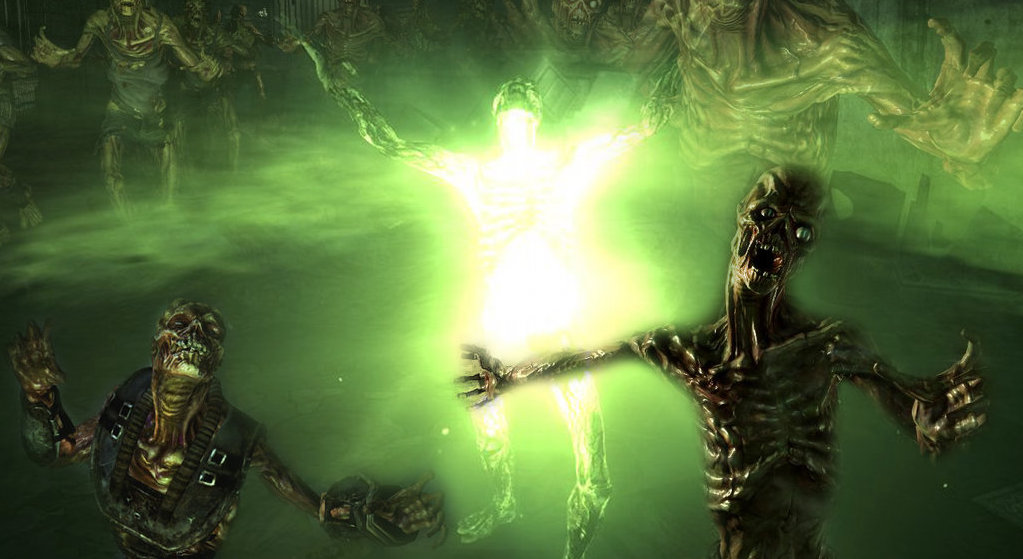 „Raargch…“„Archrghrrrr…“„Rrrrchrrr…“„Mmmvrrrmmm….“Potom už len občasné zavrčanie. Po zemi šúchal jednu z nôh. Evidentne bola zlomená. To sa pravdepodobne udialo „v druhom živote“, ako Petra ich súčasný stav poeticky volala. Nachádzala sa nad vstupnou miestnosťou do dvoch poschodí operačného strediska linky metra. Rukávom si utrela pot z čela. Fľak na modrej kombinéze sa trochu rozšíril. V prestávkach medzi ghoulovými uchrčanými výdychmi hľadala známky prítomnosti iných ghoulov. Keď si bola dostatočne istá, že žiadny ďalší nie je nablízku, ružovkasté pery vydali jemný hlások prelínajúci sa so šepotom.„End ááááááj will ólvejs…“ PRÁSK! Podzemným priestorom sa rozlial ohromujúci tresk nasledovaný zvukom klátiaceho sa tela. Petra našla tento vchod do prevádzkových priestorov čistou náhodou ako prepadnutú podlahu staničných toaliet. Niekde v diaľke zavrčalo pár ďalších zdivočených stvorení. Vzhľadom na rozsiahlosť metra však mohli byť kdekoľvek.  „Lav júúúú…“ zanôtila jemným hlasom a ladne zoskočila z previsu. Petra mala vysokú štíhlu postavu. Blonďaté vlasy jej vo vlnách padali na plecia. Modrá elastická kombinéza obopínala nežné krivky mladého ženského tela, zatiaľ čo ramená a stehná chránili podomácky opracované časti tvrdenej kože. Na hrudi mala jednoducho zdobené kožené brnenie.Znovu sa započúvala. Žiadne šúchavé kroky. Fajn, spokojne skonštatovala. Schovala do púzdra revolver Magnum .44 s dlhou hlavňou a miniatúrnym teleskopom. Zúfalo potrebovala tlmič. Hluk dokázal narobiť toľko zbytočných problémov…Svetlo tu bolo ponuré. S prehľadávaním ghoula sa neobťažovala, tieto stvorenia nemali veľa zmyslu pre osobné vlastníctvo. Pustila sa do postupného preskúmavania šatňových skriniek. Občas niečo vložila do batohu, no zatiaľ to bolo úbohé. Medzi každým zavŕzganím pántov načúvala. Neverila na také šťastie, že by na dvoch prevádzkových poschodiach bol jediný ghoul.Otvorila červenú skrinku na náradie s vyškrabaným krížom na veku. Vnútri objavila jet a dva radawaye. Mmm, medicínka. Andrewovi sa jej objav bude páčiť. Najmä jet. Znova sa jej už niekoľkýkrát za posledné týždne zmocnilo podozrenie, že Andrew vyberá miesta na nájazdy podľa pravdepodobnosti výskytu jetu. Bude mu to musieť zatrhnúť. Hoci ho milovala, starať sa viac ako o samého seba dnes predstavovalo istú smrť. V ďalšej krabici našla náboje do svojho magnumu. Tvár sa jej rozžiarila úsmevom. Už niekoľkokrát musela zbraň meniť práve podľa munície, ktorú v pustine našla. Tento magnum si však obľúbila. Objavila ho spolu so stovkou nábojov v sejfe na policajnej stanici. Na zámky bola expert, no vtedy mala seriózne problémy s jeho otvorením aj ona.Prekročila mŕtve telo ghoula a zamierila k ďalším policiam. Zastavila sa. Niečo klopalo na okno jej ostražitosti. Pozrela doľava. Za previsom, jej únikom na povrch, bola stena. Ale nebola pri nej žiadna skrinka či police. A vyzerala tak akosi… plasticky, doplnila v duchu. Urobila štyri kroky a položila na ňu ruku. Rovnako pôsobila aj na dotyk. Brušká prstov kopírovali drsný nerovný povrch. Toto nie je železobetón. A už vôbec nie murivo. Urobila krok dozadu a zapozerala sa na stenu. Rozoznávala ťahy akýmsi nástrojom, ktorým niekto rozotieral plastovú omietku. Hoci červená žiara núdzového osvetlenia tu bola slabá,               v niektorých ťahoch zbadala odlesky. Takže je to pomerne čerstvé. Rozhliadla sa po miestnosti. V rohu stála hrubá tyč. Zodvihla ju a jedným koncom poklepala po stene. Odpoveďou jej bol dutý zvuk. Okrem neho nič. Pozrela za seba. Za dverami z miestnosti sa v slabom núdzovom osvetlení tiahla dlhá chodba do útrob strediska. Pohodila útlymi ramenami a švihla kusom železa. Zo steny sa ulomil kus niečoho, čo pripomínalo plastelínu. Udrela druhý raz. Tretí. Štvrtý. Podzemím sa ozývalo pravidelné dunenie. Doboha! Toto určite niekoho privolá! Znova pozrela do chodby. Zatiaľ nič. Pery zovrela do tenkej linky. V stene bola trhlina, ale primalá na to, aby videla na druhú stranu. Ale nepochybne sa tam nachádzal nejaký priestor. Alebo skrýša. To bolo v dnešnom svete príliš veľké pokušenie. Znova sa napriahla a tentoraz dala do švihu všetku silu. Z malej trhliny sa rozvetvila sieť pavučín, ktorá náhle zmizla a pred ňou sa objavil otvor pre troch chlapov. Keď materiál dopadol na zem, rozhostilo sa ticho. Niečo nebolo v poriadku. V novoobjavenej miestnosti bola zem, ktorá… sa hýbala. Jednotlivé segmenty podlahy sa mierne vlnili. Odrazu sa niektoré kusy začali dvíhať. Petra stála ako obarená, nevediac, na čo sa pozerá. Táto bizarnosť sa ešte znásobila, keď vypuklé časti začali vzdialene pripomínať…Ľudské telá? To čo je…„RARGH!“ Zo zeme vyrazili dvoje ruky. Trup a hlava ich nasledovali.  Z postavy odletoval oblak prachu sprevádzaný zúrivými polovreskmi. „AARCH! GROAR!“ Prvú postavu nasledovali ďalšie. Výkriky sa znásobovali. Až teraz si Petra uvedomila, čo vlastne vidí. Inštinktívne tasila revolver. Bol to skôr prirodzený reflex ako racionálne rozhodnutie. Ak sa doteraz miestnosť iba hmýrila, teraz ožila naplno. Tucet postáv vyžratých radiáciou sa stavalo na nohy. Uprostred nich sa odrazu objavilo zelené svetlo, ktoré desaťnásobne prebilo intenzitu žmurkajúcich núdzových žiaroviek. No. Do. Riti. Žiariaci ghoul. Raz o tomto stvorení počula pri ohni od strážcov karaván, ale považovala to za výmysel. Teraz však pred ňou ten výmysel ožíval a vyzeral až príliš reálne. Sálalo z neho neprirodzené žiarivé teplo. Už mala dávno ujsť. Strach ju však prikoval na miesto. Prvý z ghoulov konečne rozlepil oči zanesené od prachu a zbadal ju. Dve sivé bielka s jemným nádychom pôvodne hnedej farby zaostrili jej smerom. Potom sa rozleteli od seba. Guľka z jej revolvera sa zavŕtala do steny oproti. Hneď nato bol očí tucet. Ozval sa ukrutný ryk. „Ajaj.“ Petra sa zvrtla a utekala do chodby. Na previs, ktorým sem zoskočila, mohla ihneď zabudnúť. Nepochybovala, že kým by sa stihla vytiahnuť nahor, zdrapli by ju za členky a stala by sa ich potravou. Dupala po betónovej podlahe a po oboch stranách míňala železné dvere. Batoh zhodila z chrbta. Aj keď tam bolo veľa cenností, nafigu sa s ním bežalo. Snažila sa premýšľať. Vedela, že sa nachádza v chodbách prevádzkového strediska metra, no na mapu sa pred nájazdom pozrela len zbežne. Nevedela, kam beží. Nemala totiž v pláne preskúmať nič iné než vstupnú miestnosť. Petra si celý život myslela, že v takejto chvíli sa jej pre očami bude mihať film jej doterajšieho života v milisekundových scénach, rovnako ako sa mihali dvere napravo i naľavo. Namiesto toho jej v hlave behalo jediné. KRAVA! KRAVA! KRAVA! KRAVA! Každou sekundou očakávala hnilú ruku na ramene. Chodba mala ešte tak dvadsať metrov a končila  sa schodiskom. Nadol. Prehltla. Smerom nadol sa NIKDY nechodí. Odvážila sa na sekundu obzrieť. Ghoulovia boli od nej tak na dvadsaťpäť metrov. Nechápala to, veď sa rozbehli hneď za ňou. Kútikom oka ešte zahliadla, ako sa niekoľko z nich potkýna o ostatných v úzkych dverách. To vysvetlilo to zdržanie. Pozrela pred seba. Schody. Ak budú dole zatarasené…Vzduch odrazu preťal hrdelný výkrik. Obzrela sa a zbadala žiariaceho, ako rozrazil bežných divokých ghoulov ako handrové bábiky. Chodbu naplnilo zelené svetlo, ako sa bytosť prežiarená izotopmi hnala vpred. Petra pridala do behu. Revolver vrazila do opasku, nakoľko jej bol pri behu na obtiaž. Zrazu si všimla, že v opasku má zasunutú ampulku jetu. A kedy, ak nie teraz? Roztrasenými rukami si vrazila nádobu pripomínajúcu inhalátor do úst a prudko zatlačila oba konce. Pred očami jej vybuchol ohňostroj. Po sekunde začala spoza jednotlivých iskričiek rozoznávať zhnité postavy, ako sa ženú jej smerom. Ale teraz akoby plávali medom. Mohla medzi nimi pokojne pretancovať a dávať im do nosa frčky. V ušiach počula výrazné údery srdca, ktoré bilo akosi spomalene. Potom si uvedomila, že srdce stále funguje normálne, no jej vnímanie a reflexy zaradili štvrtý rýchlostný stupeň. Následne sa jej vybavilo, že účinky jetu trvajú len štvrť až pol minúty. A celý tento myšlienkový vlak sa prehnal jej mozgovou stanicou len za necelú sekundu. Otočila sa a začala brať schody po dvoch. Ubiehali rovnako rýchlo ako jej tep odpočítaval milisekundy. Jet sa míňal prirýchlo. Dobehla do druhého podlažia a zastavila sa. Žiadna barikáda. Žiaden zrútený strop. Kým zbehla po schodoch, stihla vymyslieť dvadsaťdva scenárov, čo ďalej. Jeden z nich predstavoval aj šialené odhrabávanie sutín holými rukami. Rozhliadla sa. Zbadala rovnakú chodbu ako 
o poschodie vyššie, dverí po stranách však bolo na tomto podlaží pomenej. Priestor medzi nimi vypĺňali okná z polyméru. Niektoré miestnosti boli zasypané a zemina sa miestami prevalila do chodby. Núdzové osvetlenie tu svietilo maximálne na každých desiatich metroch. A v diaľke zívala pekelná tma. „GCHRÁÁÁ!“ ozvalo sa za ňou spolu s kovovým zadunením. Po chrbte jej prebehol spomalený mráz. Sú na prvom schode. Jet stále účinkuje. Rozmýšľala. Jej mozog predstavoval koleso, v ktorom momentálne behalo tisíc škrečkov. Vôbec sa Andrewovi nečudujem, že si ulietava na jete. Mať tak čas, vidím pred sebou nitky vesmíru. Jej anjelsky modré oči sa zaleskli. Ak toto prežijem, určite si ešte šľahnem. Rozbehla sa. Nevedela, kam pobeží, no privítať ich na otvorenom priestranstve nemienila. Jedinou možnosťou bolo nájsť úzky priestor, kde budú vstupovať jeden po druhom. Tak bude mať aspoň mizivú šancu túto svoju kravinu prežiť. Ó, a ešte niečo. Z opaska vytiahla granát a odistila ho. Otočila sa a hodila ho ku schodom.„Á raz…“ zaštebotala znova ubiehajúcej chodbe. Kútikmi očí sledovala obsah miestností za polymérovými oknami. Boli to akési obslužné miestnosti, skladové priestory…„Á dva…“ Miestnosti plné displejov a spínačov. Na druhej strane stoly so zastaranými počítačmi, mnohé z nich s vybitými obrazovkami. Prístroje tak predstavovali groteskný kovový rám s dierou uprostred. „Á tr…“ Skočila napred a po dopade si prikryla hlavu. Chodbou sa ozval hromový výbuch. Preletela ňou tlaková vlna, ako sa explózia potrebovala v žalostne malom priestore rozplynúť. Rýchlo sa postavila   a obzrela sa. Niekoľko ghoulov bolo rozmetaných pri výstupe na schody. Dvaja z nich sa po úvodnom šoku otriasli a opäť sa začali približovať, ako im to len odtrhnuté končatiny dovoľovali. Na schodoch jej do zorného poľa vbehli ďalší. Pohybovali sa oveľa rýchlejšie ako na vyššom podlaží. Nerozumela tomu. Potom pochopila. Jet sa začal opotrebovávať. „ROOAARRR!“ Zo schodov zbehol aj ožiarený. „Ehm, čakala som od toho viac. No nič.“ Otočila sa. Rozbehla sa           a zároveň sa ozvalo jemné šťuknutie. Po dvoch sekundách aj tri cinknutia o betón. „Á raz…“ Teraz si už musela vybrať. To bol posledný granát, ktorý mala. Začínala cítiť pálenie v stehnách. Jet úplne vyprchal. A vrátil sa strach. Odrazu akoby mala nohy z olova. Ak predtým dokázala prebehnúť okolo troch okien za dve sekundy, teraz mala pocit, že za rovnaký čas je ledva na konci jediného.Dva. Utekala ďalej. Tentoraz sa už nechcela hodiť o zem. Bála sa, že bez jetu by už nevstala. Našťastie práve bežala okolo menšej miestnosti, ktorá bola zavalená zeminou. V zaseknutých dverách bol dostatok priestoru na dočasnú skrýšu. Tlaková vlna ju vtlačila do výklenku, nebolo to však nič hrozné. Pred ňu dopadla zhnitá ruka. Z miesta, kde mal byť lakeť, vytekala hustá čierna krv.Vybehla a pozrela pritom do chodby. Zelený sa staval na nohy, no vôbec nebol zranený. Buď ho odhodila tlaková vlna, alebo ho trafil jeden z letiacich ghoulov. Za ním sa zviechal na nohy ďalší poltucet. Doriti! Ešte toľko? Veď to boli vojenské granáty! Viac nad tým nerozmýšľala. Bežala ďalej. Neľudské vresky sa hnali za ňou. Úzky priestor však nenachádzala. Svetlo sa strácalo a pred ňou bola posledná núdzová žiarovka. Červené sklo bolo rozbité a chodbu osvetľoval žltý svit žiarovky. Za ním bola už len tma. Bežala. Minula žiarovku. „GHRRRR.“ Zvuky sa blížili. Mala pocit, že pred sebou začula otvorenie kovových dverí. Zvuk pohybujúceho sa železa bol však taký lahodný, že do tejto hrdzavej polorozpadnutej kobky jednoducho nemohol patriť. O niečo sa potkla. Na zem dopadla ešte skôr, ako si to stihla uvedomiť. Keby nemala obe ruky pred sebou, ktorými pôvodne očakávala vertikálnu prekážku, pravdepodobne by si rozrazila lebku. Za ňou sa ozval nový rykot. Zmrdi! V tých upečených mozgoch im ešte ostalo miesto pre škodoradosť? To už stála na nohách. Doprázdna vypľula krv. „RAAAAAA!“ Za ňou niečo dopadlo na zem a oškrelo sa o jej topánku. Stačilo málo a ghoul by ju chytil za členok. To z Petry vyžmýkalo zvyšné sily. Poslednýkrát zrýchlila. Zelená žiara už bola tak blízko, že osvetľovala cestu pred ňou. Ten na hajzel baterku asi nepotrebuje, pomyslela si ironicky. Preskakovala prekážky na zemi, ktoré teraz vďaka žiarivému ghoulovi videla. Odrazu sa pred ňou zjavila obrovská pasca na medvede. Svoj krok, smerujúci priamo do nej, z náhlej paniky predĺžila na maximálnu možnú dĺžku. Podarilo sa jej prekročiť ju, no stratila rovnováhu a padla do priestoru. Pre stlmenie pádu sa po dopade začala kotúľať. Pri druhej otočke jej pod chrbtom niečo cvaklo 
a ponad hlavu jej preletela sprcha brokov. Nášľapné pasce! Kurva! Nebyť straty rovnováhy, na plošinu by stúpila priamo a jej brucho by vyzeralo ako tie deravé počítače za sklom. „AARGHH!“ zaručal za ňou jeden ghoul. Schytal dávku určenú pre ňu. Rozptyl už bol taký veľký, že ho odhodilo o jedno z okien. Za ním sa hnal ožiarený a asi päť ďalších. Od Petry ich delilo tak sedem - osem metrov. Zelený práve stúpil do medvedej pasce a…To nie je… Ožiarený ghoul kráčal ďalej, i keď o poznanie pomalšie. Vytiahla revolver a natiahla kohútik. Zrazu sa ozvalo krátke zasvišťanie lanka a nad jej hlavou sa uvoľnil veľký kus dreva s nabitými klincami. Trafil štyroch jej prenasledovateľov. Dvoch odhodil dozadu, dvaja ostali prišpendlení na ňom. Všemožne sa trhali, ako sa chceli dostať k nej. Tie pasce. Kto, dočerta? Jeden ghoul stihol poleno podbehnúť a skočil po nej. Petra stále ležala na zemi. Zamierila a trikrát vypálila. Bezvládne telo dopadlo na jej kolená. Zelený sa zatiaľ približoval. Ako väzeň             s guľou na nohe. Oklincované poleno s dvoma svojimi kamarátmi odtlačil, akoby to bol detský turniket. Dvaja ghoulovia, ktorých pasca odhodila dozadu, prebehli okolo svojho žiariaceho nadghoula. „Nezľakni sa.“ Skoro sa posrala. Nový hlas nad ňou zaškrípal ako pokazená cirkulárka. Mala pocit, že k nej prehovoril rockový spevák, ktorý si hlas pestoval cigaretami a whiskey a po ukončení kariéry teraz, po dvesto rokoch, znova prehovoril. Päťdesiat centimetrov od hlavy jej zaburácala automatická bojová brokovnica. Osem výstrelov po sebe. Prvé štyri roztrhali dvoch obyčajných ghoulov, ďalšie štyri neznámy napálil do žiariaceho. S tým to však nič nespravilo. Akoby ho niekto len párkrát posotil dozadu. Z tela mu vytekala akási tekutina, ktorá pri kontakte so vzduchom syčala           a dymila. Na chvíľu ostal prekvapene stáť.  „Dofrasa. To som ho akurát tak nazlostil. Prepáč, John!“ Odpoveďou mu bol sykot, ktorý nebol z tohto sveta. Čudesný rocker ju zdrapil za golier a postavil na nohy. V hlave jej po výstreloch hučalo ako ešte nikdy. „Poďme, hladká koža, musíme ísť!“ Otočil ju a začal postrkovať. O pár metrov ju sotil doprava. Dopadla na kovovú podlahu. Ozvalo sa šťuknutie nasledované rovnakým zvukom, aký začula pred chvíľou          v chodbe. Kovové dvere sa zaklapli. Na chodbe sa ďalej ozývali kroky. Každý druhý sprevádzalo kovové zarinčanie. Kroky náhle ustali                a nahradilo ich zlovestné búšenie do dverí. V miestnosti sa pomaly začali rozsvecovať svetlá. Keď Petra zbadala postavu pri dverách, automaticky zodvihla revolver. Stál tam ghoul v laboratórnom plášti. „Vou! Pomaly!“ ozval sa škrípajúci hlas. Petra bola na pokraji nervového zrútenia. Práve unikla radiáciou rozleptaným beštiám, aby ju zachránil iný ghoul? KTORÝ NAVYŠE HOVORÍ? „Čo ste? Teda kto? Ako?“ ruka s revolverom sa chvela. Jeho oči sa nepodobali na sivé šmuhy príšer tam vonku. Aj oblečenie mal udržiavané. Na súčasné pomery. Akurát že vyzeral presne ako oni. Odlupujúca sa koža z tváre a rúk, namiesto nosa vyžratá diera až po lebečnú kosť. Vlasy predstavovalo pár chumáčov čohosi a na dvoch miestach obnažená lebka. Vážiť mohol tak päťdesiat kíl. Nechápala, ako ju mohol pred chvíľou zodvihnúť. „GRRR! RAAARG! CHRRTCH!“ Zlovestné údery na dvere neustávali. „Chudák John. Takto si ho pohnevať,“ povedal chrapľavo hovoriaci ghoul a smutne pozrel na dvere. Buchot pomaly strácal na intenzite. Ghoul pozrel späť na Petru. „Ešte chvíľu to potrvá. Takto rozzúreného som ho ešte nevidel. Navyše tá pasca. Ach.“ Ghoul v plášti hovoril, akoby mu bolo žiariaceho skutočne ľúto. Oprel brokovnicu do rohu. Petra si uvedomila, že naňho stále mieri. Spustila zbraň. Hovoriaci ghoul síce nebol celkom normálny úkaz, no bolo to najnormálnejšie, čo za posledných pár minút zažila. „Som Karl. Frederikson,“ dodal. „Ale volaj ma Karl.“„RAAR!“ prišla odpoveď spoza dverí. Karl sa znova smutne pozrel do chodby. Za polymérovým oknom sa žiariaci pomaly presúval naspäť ku schodom. „V-vy ich poznáte?“ spýtala sa Petra. Práve jej začalo dochádzať, ako tesne unikla istej smrti. Karl podišiel k nej a podal jej ruku s otrhanou kožou. Petra zaváhala. Najprv sa bála, že by ju po jeho dotyku čakala niekoľkoročná premena na podobnú chodiacu mŕtvolu. Potom sa zľakla, či jej jeho končatina neostane v ruke. So skrývaným odporom však ruku prijala a Karl jej pomohol postaviť sa.  „Vy ich poznáte?“ zopakovala užasnuto.„Johna a ostatných?“ prekvapene sa spýtal hovoriaci ghoul. „Áno, pracovali sme spolu. John bol môj šéf. Mal na starosti celú linku metra.“ Tón jeho hlasu naznačoval, že pred vojnou to čosi znamenalo. Karl pokračoval: „Ja som bol jeho zástupca a zvyšok…“ odmlčal sa. Potom si uvedomila, že pred chvíľou pravdepodobne zabila jeho kamarátov. „Zvyšok boli servisáci a operátori.“ Vykročil hlbšie do miestnosti, chytil otlčenú stoličku a gestom ju ponúkol Petre. Pokračoval ďalej k stolu so sústavou skúmaviek. „Pracovali sme tu spolu, kým dopadli bomby. Ľudia vbiehali do metra ako živé pochodne. Zaliezli sme rýchlo do týchto priestorov. Chvíľu sa pozeral do neurčita. „Každopádne, keď sa to stalo, bol som tu a snažil som sa spojiť s riadiacim strediskom celého metra, čo mi pravdepodobne zachránilo život. Po treťom neúspešnom pokuse som vyšiel von. Ostatní…“ Jeho škrípajúci hlas zmĺkol. Túto spomienku už asi dávno pochoval v minulosti. „Ostatných skrátka spieklo. Nemali sme dvere, ktoré by sme mohli zavrieť. Navyše stanica metra nie je vault. Postupne sme chradli a z nich sa nakoniec stalo…“ Karl pozrel cez polymérové okno na otrhané pamiatky ľudí. „Toto. Ja som sa zabarikádoval tu a dlho som ich nevpustil dnu. Bál som sa,“ dodal ospravedlňujúco. „Ako to, že na vás nezaútočili?“ spýtala sa Petra nechápavo. Karl rozhodil plecami. „Ich mozgy upiekla radiácia. Pravdepodobne rozlišujú ostatných rovnako ako zvieratá. A ja… Sme skoro rovnakí. Ghoul je ghoul.“„A ako sa dostali za tú stenu tam hore?“ Petra podišla k stoličke           a sadla si. Nohy sa jej stále triasli. „To bola moja robota,“ priznal Karl. Netváril sa pri tom tak, že by bol na svoj počin hrdý. „Snažil som sa niečo so svojím ďalším životom urobiť, teda ak sa toto dá nazvať životom,“ skonštatoval a pohybom hlavy obsiahol celú miestnosť. Petra sa rozhliadla a až teraz si uvedomila, že sedí v akomsi provizórnom laboratóriu. „A oni mi sem stále chodili. Ručali, škriekali, občas z nich niečo odpadlo. A zakaždým niečo rozbili,“ povedal s trpkosťou, no hneď pokračoval prívetivým hlasom. „Nechtiac, samozrejme. Veľmi totiž nepremýšľajú. Občas sem taktiež zablúdil niekto ako ty a oni… No, roztrhali ho. Tak som vlastne aj prišiel k tej brokovnici,“ dodal s úškrnom. „A ja som to potom musel upratovať. Tak som ich tam nalákal a zamuroval. Na chodbe som potom rozložil pasce, keďže som už nemal 'prirodzenú obranu’. A potom si prišla ty, hladká koža.“Petra nevedela, či od nej očakáva ospravedlnenie alebo niečo iné. Radšej zmenila tému. „A čo tu teda robíte?“Karl bol opretý o dlhý kovový stôl. Voľakedy bol po celej dĺžke pochrómovaný, teraz z neho opadávala hrdza. Pozrel sa naľavo                  a napravo. Odrazu sa od polymérového okna ozval úder. Obaja sa strhli. Petra inštinktívne napriahla revolver smerom k zvuku. Pozrela tým smerom a zbadala divokého ghoula nalepeného na skle, päste zaťaté nad hlavou. Ústami sa snažil rozhrýzť polymér a po okne tak tiekla nechutná slina. Na stene za ním sa mihalo zelené svetlo. Stále bolo počuť železo škrípajúce o podlahu. Karl bol však na podobné scény navyknutý. A práve na takúto príležitosť čakal. Zobral zo stola striekačku naplnenú priesvitnou tekutinou. Zamieril k Petre tak potichu, ako to len ghoul dokáže. Petra bola zaujatá vyhodnocovaním hrozby zvonku natoľko, že nevnímala zvuky v miestnosti, ktorú navyše už považovala za bezpečnú. Hrot, ktorý sa jej zabodol do krku, ju vystrašil aj prekvapil zároveň. Prsty povolili a magnum pristál s kovovým zadunením na zemi. Postupne cítila, ako stráca cit v jednotlivých častiach tela. Podlomili sa jej kolená. Očakávala tvrdý dopad na podlahu, no Karl ju chytil a pomohol gravitácii usadiť ju na stoličku. Hlava sa jej nemohúcne zaklonila. Zbadala Karlov nechutný úškrn s dvoma pármi hnilých zubov. Oči vnímali, že Karl otvára ústa a niečo hovorí, no zvuk k nej už nedoliehal.  Zobudila sa na príšernú bolesť hlavy. Než otvorila oči, stihla si uvedomiť dve veci. Nachádzala sa vo vodorovnej polohe. A bola jej zima. Ako sa vnemy postupne rozjasňovali, uvedomila si, odkiaľ ide ten chlad. Ležala na kovovom stole. Pokožka na celom tele sa jej…Moment. Ja som skoro nahá! uvedomila si s hrôzou. Dotyk kože             s kovom sa nedal s ničím pomýliť. Zrazu sa jej všetko vrátilo. Okamžite si uvedomila, že ju vyzliekol.On sa ma dotýkal!Hovoriaci ghoul. Karl. Frederikson.Tými hnusnými paprčami!Naplo ju. Mala veľký problém zatlačiť obsah žalúdka naspäť hltanom. Vodorovná poloha jej v tom veľmi nepomáhala. Pokúsila sa posadiť, aby však vzápätí zistila, že je pripútaná. Klesla naspäť na kovový povrch. Na rukách aj nohách jej nabehla husia koža. Striaslo ju. Po pol minúte trhania sa a tichých nadávok sa Petra upokojila. Začala sa rozhliadať po okolí. Bola to iná miestnosť, než tá, v ktorej ju Karl omámil. Pozrela doľava a v otvorených dverách spoznala priestor, kde sa rozprávali a odkiaľ ju sem dovliekol. Vo dverách sa náhle objavil narastajúci tieň. Petra bleskovo zavrela oči a znehybnela. Nevedela, na ktorej strane mala otočenú hlavu, keď sa preberala. Dúfala, že leží správne. Počula, ako sa ghoul  zastavil vo dverách. Priam cítila jeho nechutný pohľad na svojom tele. Z diaľky sa ozvalo zabrblanie a šúchavý krok sa začal vzďaľovať. Jemne pootvorila oko. Nikde nikoho.Musela konať. Nech tam robil čokoľvek, pre ňu to určite nebude mať pozitívny záver. Nadvihla hlavu a pozrela na seba. Na bruchu a okolo krku mala hnedé kožené popruhy. Ruky mala tiež pripútané, iba nohy ostali voľné. Zaťala zuby. Potrebovala sa dostať z popruhov, ale nesmela pritom robiť hluk. Ohla nohy v kolenách a zaprela sa. Nič. Pás na krku jej ledva umožnil dvihnúť hlavu a panva aj hrudný kôš boli širšie ako brucho. Jedine ruky. Začala otáčať zápästia. Po prvotnom roztiahnutí svalov dočiahla nechtom na pások a začala ho milimetrovými pohybmi uvoľňovať. Zároveň načúvala, či nezaregistruje približujúce sa kroky. Po dvoch minútach vytiahla pások z očka. Vytočila ruku do ešte neprirodzenejšej polohy, aby mohla chytiť remeň medzi dlaň a malíček. Svaly ju pálili a každé napnutie hrozilo blížiacim sa kŕčom. Natiahla ich ešte viac a jazýček napokon povolil. Jemne vytiahla ruku tak, aby svorka necinkla o stôl. O minútu už stála vedľa stola. Rozhliadala sa po nejakej zbrani. Hoci miestnosť vyzerala ako podomácky vytvorená operačná sála, nič ostré či špicaté tu nebolo. Naproti dverám bolo rozbité polymérové okno, cez ktoré sa sem z tunela vliala hlina a betón. Jemne precupitala bosými nohami po betónovej dlážke a zodvihla dva kamene. Mala plán. Potichu podišla ku dverám, oprela sa o stenu a ešte raz si ho v hlave prešla. Bol jednoduchý. A jediný, čo mala. Hodila jednu zo skál na stôl, na ktorom bola pred chvíľou pripútaná. Ozval sa kovový úder. Sekundu nato sa z druhej strany začali približovať kroky. Zároveň začula šťuknutie zbrane. Sakra!Karl mal strelnú zbraň. Petra mala skalu. Bude si musieť dať poriadne záležať. Kroky už zneli asi dva metre od dverí. Pevne uchopila kameň. Len čo sa vo dverách zjavil tieň, počkala ešte tri sekundy… Ghoul nečakal, že bude voľná, a neobozretne stál tesne pri ráme dverí. No Petra mierila prinízko a namiesto hlavy či aspoň ohryzku zasiahla kľúčnu kosť. Kameň jej navyše po údere vypadol z ruky. V ghoulovi však niečo prasklo. Karl chrčavo zaškriekal a vystrelil. Guľka sa odrazila od zeme a začala lietať po miestnosti. V chodbe zavrčali divokí.Karl sa inštinktívne chytil za hruď, no hneď sa spamätal. Petra vkročila medzi neho a jeho pravú ruku, aby na ňu nemohol namieriť. Lakťom mu zospodu rozrazila sánku. Ghoul mal natoľko chatrnú konštrukciu, že sa mu pod pravým uchom odtrhla. Vydal chrapľavý zvuk, na ktorý Petra už nikdy nezabudne. Ako klesal k zemi, Petra mu išla naproti kolenom. Sánku mu tentoraz kompletne odtrhlo a zarazilo do hrdla. Druhý raz vystrelil, no bol to už len kŕčovitý reflex. Pustil zbraň. Klesol na zem a dusil sa. V chodbe znova zarevali divokí                  a rozbehli sa k laboratóriu. Ako jej Karl zmizol zo zorného poľa, Petra zbadala, že dvere sú otvorené. Doriti! V hlave jej vybuchlo množstvo iracionálnych otázok, no odpoveď prišla sama. Ghoul je ghoul. Sme skoro rovnakí. Karl sa divokých nemal prečo báť. Ale veď dvoch z nich zabil. A zeleného štyrikrát postrelil. Že by mali takú krátkodobú… Za polymérovým oknom sa zjavila bežiaca postava a hneď za ňou druhá. Ľudí pripomínali len vzdialene. Petra v panike zodvihla zbraň vedľa umierajúceho Karla. Bol to jej magnum. Ak dvakrát vystrelil, mala ešte štyri náboje. Celá sa triasla. Vo dverách sa objavil prvý ghoul a zareval. Petra zamierila. Hneď nato sa do miestnosti vovalil druhý a vrazil do prvého. Odrazu k nej bežali dvaja naraz. Z hrude im trčali klince, ktoré ich predtým pribili        k pasci. Vybrala si pravého. Keby ho prvá strela netrafila len do ramena, mohla sa už venovať jeho dávnemu kolegovi. Musela mu však napáliť ešte jednu guľku do hlavy. Ihneď presúvala hlaveň k druhému, no ten už bol príliš blízko. Aj tak to skúsila. Vystrelila a guľka len zasvišťala vzduchom. Ghoula výstrel tesne vedľa hlavy vyviedol z rovnováhy. Namiesto vrhnutia sa priamo na Petru ju len zachytil pažou. Petra padala vzduchom. Hlavou jej stihla prebehnúť myšlienka, že také krehké stvorenie by nemalo mať takú neuveriteľnú silu. Niečo nebolo      v poriadku. Dopadla tvrdo na chrbát, ale zbraň našťastie nepustila. No mala posledný náboj. Otočila sa. Divoký bol už na nohách a znova sa vrhol jej smerom. Stihla dať len ruky pred seba a ghoul pristál na nej. Jeho zuby mala od tváre asi pätnásť centimetrov. Zareval a Petra ucítila všetko to, čo v posledných mesiacoch stvorenie zožralo. Nefungujúci žalúdok už roky neprodukoval kyseliny a potravu tak nemalo čo tráviť. Stlačila spúšť. Hlava obludy sa rozletela všetkými smermi. Petre dopadlo na tvár mliečne oko a kus špongiovitého mozgu. Tentoraz zacítila všetko, čo ona zjedla za posledné mesiace. Kŕčovito zvracala. Následne si panicky začala utierať tvár. Celé telo mala pokryté krvou a telesnými tekutinami ghoulov. Keď sa trochu upokojila, postavila sa. Stále prudko oddychovala. Pozrela na tri podobné mŕtvoly. Ghoul je ghoul, pomyslela si ironicky. Odrazu stuhla. Doboha! Okamžite napla sluch na maximum. Zelený! Počúvala. Žiaden zvuk rinčiaceho železa. Za oknom nijaká zelená žiara. V magnume už neboli náboje, no to bolo aj tak nepodstatné. Spomenula si, ako Karl doňho napálil štyri rany z automatickej brokovnice a so žiariacim to len trochu zamávalo. Jeden úder od tamtej beštie a ak by nezomrela ihneď, tak by ju do pár týždňov zabila dávka radiácie. Znova sa započúvala. No žiaden zvuk neprichádzal. Nevedela, čo bolo horšie. Rýchlo sa porozhliadla po miestnosti. Svoju kombinézu ani ukoristené veci nikde nevidela. Pozrela na Karlov hlavný pracovný stôl. Rozšírili sa jej oči. Podišla bližšie. Na stole ležali všemožné amatérsky vyrobené svorky, ihly a kliešte. Boli hrdzavé, neprirodzene veľké              a pokryté zaschnutými tekutinami. Petra vedela, na kom by boli použité. Znova ju striaslo. Potom sa jej v hlave rozblikala kontrolka. Ten ghoul… Otočila sa a podišla k najčerstvejšej mŕtvole. Nohou ju obrátila na chrbát a zohla sa nad ňou. Musela sa premáhať, aby sa znovu nepovracala. Na ghoulovom tele objavila známky po vpichoch a jazvy po invazívnych nástrojoch. On na nich… On na nich experimentoval! Chvíľu stála a premýšľala. Podišla k druhej mŕtvole. To isté. Preto mal takú silu, keď ma zrazil na zem. Hovno kolegovia! Že stála polonahá nad troma mŕtvolami, jej nepripadalo zvláštne. Dofrasa… Ten žiariaci… Pasca… Štyri výstrely z brokovnice… Čím ho, doriti, nadopoval? Petra prehltla. Odrazu vedela, že aj keby mala príručný kanón, zeleného to nezastaví. Potichu prešla ku dverám a opatrne nazrela do chodby. Oči sa jej rozšírili. Asi dvadsať metrov smerom ku schodom ležala na zemi medvedia pasca. Roztrhnutá na dve časti. V tuneloch panovalo zlovestné ticho. Stiahla sa naspäť do laboratória. Ja tu umriem. Normálne tu zdochnem. Ghoul musel byť niekde             o poschodie vyššie. Presne tam, kde bol jediný východ. Nenachádzala riešenie. Zbrane jej boli nanič. Brnenie nemala. Frustrovane pochodovala po miestnosti, až sa zastavila pri jednom z Karlových stolov. Ležali na ňom všelijaké dózy a striekačky so záhadným farebným obsahom. Nič z toho nespoznávala. Momentík. Načiahla sa za nádobkou pripomínajúcou jet. Spolu s inou chemikáliou tvorila sústavu troch ampuliek. Všetky vchádzali do jedinej striekačky, z ktorej trčal hrot ako pre koňa. Zamračila sa. Tá druhá chemikália jej niečo pripomínala, ale takto spolu nedávali zmysel. Rozmýšľala, aký účinok môže mať táto šialená kombinácia.Z priestorov laboratória sa zrazu ozval neskutočný krik. Žiarivý ghoul na chvíľu zneistel, čo sa mu ešte nikdy nestalo. Ten zvuk bol ohlušujúci. Ani on, ani žiadny iný ghoul taký ryk vydať nemohol. Zareval na odpoveď a behom vyrazil ku schodom. Mieril nadol.Na schodoch sa objavila zelená žiara. Každým zachvením bola intenzívnejšia. Petra stála na konci chodby. Napnuté žily na nohách          a rukách vyzerali ako oceľové laná, ktoré akoby niekto pod kožu vtlačil násilím. Keď zazrela zelenú nohu, rozbehla sa. Ghoul dobehol na medziposchodie. Jeho telo už poháňal výlučne adrenalín obohatený izotopmi plutónia. Ruky boli pripravené mlátiť, zuby trhať. Zahol za roh. Schody už bral po dvoch.Petra mala pocit, že prebehla dvadsaťpäť metrov za jedinú sekundu. No žiariaci ghoul stále nebol na jej úrovni. Ak prebehnem celú chodbu      a on ešte nebude dole… Bála sa, že si to zle vypočítala. Okná po oboch stranách sa mihali relatívne normálnou rýchlosťou, no potom vo vzduchu zbadala čiastočky prachu a užasla. Nehýbali sa. John býval cieľavedomý človek. Táto vlastnosť mu ostala aj v jeho ghoulskom živote, len ciele sa zúžili na jediný. Zabíjať, zabíjať, zabíjať. Znova zareval a rútil sa do postupne sa objavujúceho koridoru. Zbehol    z posledného schodu a zastal, aby lokalizoval protivníka.Petra zbadala, ako ghoul zastal. Posledných desať metrov prebehla za jedinú sekundu. Ghoul zbadal svoj cieľ. Zreval z celého hrdla a rozbehol sa. Po dvoch metroch vyskočil a vrhol sa na obeť. Rozmlátil jej hlavu a zubami vytrhol krčnú tepnu. Toto všetko by sa stalo, keby pre oboch aktérov plynul čas rovnako. V skutočnosti stihol vydať len prvý zvuk.Účinky jetu Petra okúsila pred niekoľkými hodinami. Karl však ampulku jetu spojil so psychom, látkou určenou pre vojakov prvej línie. Prakticky išlo o čistý adrenalín. Vznikol tak psychojet. Petra držala pred sebou stoličku, ktorou v plnej rýchlosti vpálila do žiariaceho ghoula. Jeho reakcie jej pripadali neuveriteľne spomalené. Brzdiť nemienila. Ghoul dopadol chrbtom na schody a Petra so stoličkou naňho. Z jeho pokožky vyžarovalo neprirodzené a žieravé teplo. Pri páde sa ho dotkla na dvoch miestach a rany ju okamžite začali páliť a svrbieť. Jednou           z kovových nôh mu prebodla žalúdok a na druhej strane ju zastavil až schod. Ghoul sa začal okamžite stavať, no Petra zatlačila do stoličky        a zarazila ho späť. Silu mala ako ťažný kôň. Ale tá ju o chvíľu opustí. Pustila stoličku a odrazila sa od nej nohou. Vybehla na prvé podlažie, keď sa ghoul postavil a stolička zarachotila o zem. Opäť sa ozval neľudský rev. Žiariaci ghoul nebol za posledných dvesto rokov ani raz zrazený na lopatky. Vrelo to v ňom ako v tlakovom hrnci. Rozbehol sa nahor. Keď bola Petra v polovici chodby, obzrela sa. Ghoulova hlava trčala ponad schody. Urobila ešte dva kroky, keď psychojet prestal účinkovať. Teraz jej život závisel už len na jej prirodzených schopnostiach. Únik do bezpečia čnel asi tridsať metrov pred ňou, istá smrť v podobe ožiareného ghoula približne rovnakú vzdialenosť za ňou.To by som mohla dať. Za súčasného stavu mal však rýchlostnú výhodu ghoul. Po každom vlastnom kroku začula za chrbtom dva neľudské. Zaťala zuby a chcela dať do behu všetko. Viac sa však nedalo. Od dverí do vstupnej miestnosti ju delilo desať metrov. Petra nevedela, čo cíti človek, ktorý už s určitosťou vie, že zomrie. No mala pocit, že toto je ono. Možno dobehne k previsu. Možno sa jej dokonca podarí aj naň vyskočiť, no bola presvedčená, že najneskôr vtedy ju to dobehne. Ja nechcem umrieť. Bože, ja nechcem umrieť! triasla sa vo vnútri.„GRRRRRRR!“ Zelená žiara okolo nej sa zintenzívňovala. Ku dverám to bolo ešte päť krokov, k okraju prepadnutého stropu ďalšie štyri. Všimla si, že vo dverách leží mŕtvy ghoul. Nepamätala si, že by tu jedného z nich zabila. Potom zbadala jeho rozšliapnutú hlavu, z ktorej sa stále trochu dymilo. To musel urobiť žiarivý, ako sa za ňou hnal pred pár hodinami. Preskočila telo a prebehla cez dvere. V poslednej chvíli sklonila hlavu, aby jej útek nestopol rám dverí. To by bol fakt blbý spôsob, ako skapať, napadlo ju neskôr. Mala pocit, akoby ju naháňala taviaca pec. Holý chrbát ju pálil. Musí byť tak štyri - päť krokov za mnou. Už jej bolo jasné, že to nestihne. Ľutovala, že si nezobrala niečo, čím by sa odbachla. Byť zožraná zaživa rozhodne nechcela. Vzdávať sa k jej vlastnostiam však nepatrilo. Vyskočila a načiahla ruky k previsu. Ghoul vyskočil zároveň s ňou            a roztvoril ruky do smrteľného objatia. Petra sa zachytila okraja prepadnutého stropu. Jej ruky a hlava napokon dosiahli slobodu. Zvyšok tela bol odsúdený na smrť. Dávala tomu tak sekundu.„AAARCHRRRG!“ Zavrela oči. Spodkom tela jej prešla spaľujúca žiara. Hneď však poľavila. Petra znovu otvorila oči. Nechápajúc sa začala štverať na previs ako topiaci sa na kus plávajúceho dreva. Prsty zaryla do medzier v dlažbe a ťahala nimi celé telo nahor. Niektoré nechty sa jej zlomili v polovici a vytryskla z nich krv. Ťahala sa ďalej.„GRRAAAA!“ reval zdola ghoul. Nechápala, prečo ešte nie je mŕtva, no túto chybu rozhodne nemienila naprávať. Zachytila sa jedným kolenom o okraj previsu a vytiahla obe nohy nahor. Otočila sa a v panike hrabala všetkými štyrmi čo najďalej od jamy, až kým nenarazila chrbtom do steny. Ledva dýchala. „RRRRR. ARRRRRGH. RAAAA!“ Ožiarený chodil pod ňou a zúrivo váľal všetky skrinky a police. Trvalo dlhú chvíľu, kým sa trochu upokojila. Čo sa to, dopekla, práve stalo? Prudko dýchala a rozmýšľala. Nevedela pochopiť ako to, že ju ghoul neschmatol a nestiahol dolu. Rozhodujúcim momentom bolo, že obaja vyskočili naraz. Petra sa zachytila okraja prepadnutého stropu. Práve v tú chvíľu pod ňou prelietal ghoul, ktorý chytal jej nohy. Tie však vďaka kinetike pokračovali v pohybe ako kyvadlo, až narazili o strop. Ghoul preletel naprázdno a jej nohy sa vrátili do pôvodnej polohy. Niekto by to nazval šťastie, iný osud, ďalší náhoda.Petra sa ešte chvíľu spamätávala. Spomenula si na batoh, no rýchlo naň zabudla. Vyškrabala sa na povrch a postavila sa. Celé telo jej brnelo a bolo jej zle od žalúdka. Chcela to zvaliť na stres, no napokon bola          k sebe úprimná.  Radiácia…V špinavej tvári so stopami po krvi horeli azúrové oči. Bez koristi, bez magnumu a s holým zadkom. Zaťala päste. Za toto nakope ten Andrewov. 23. september 2016 - 26. október 2016Obrázok na obálke: Jordan Bird - Fallout 3 ghouls wallpaperJazyková redaktorka: Erika Mináriková